TOPIC: ACTIVE AND PASSIVE VOICE IN SIMPLE PAST TENSE – COOKING VOCABULARY.INDICADOR DE DESEMPEÑO: Analiza textos narrativos y de lenguaje técnico para comprender las ideas principales y específicas.Narra detalladamente eventos, hechos y experiencias pasadas del interés propio o de los demás. Expresa valores culturales a través de textos escritos en voz pasiva.KIND OF ACTIVITY: Conceptual and applicative.INSTRUCTIONS:See attentively the movie.Resolve these points:What kind of movie is this?Make a summary in simple past about the movie.What are the main characters?What are the secondary characters?Make a description about your favorite character and justify why you chose it.Did you like it? Yes/No – why?What kind of food and ingredients did you observe in the movie?How were the cooking skills acquired by Amanda?Express in passive voice three preparations carried out by her.How did Tom Barlett come in Amanda’s life?Who was affected by Amanda’s charming in the cooking?How were people’s emotions gotten meanwhile they ate?Why did Tom Bartlett fall in love with her?What food in special did your attention catch? Why?What were people’s reactions caused by her cooking way?Who/what was produced the magic effects in Amanda’s cooking by?What romantic relationships were awoken by Amanda’s cooking charming?How was the reconciliation carried out by Tom?Make a poster about it.Prepare a short speech about that movie for the next class. 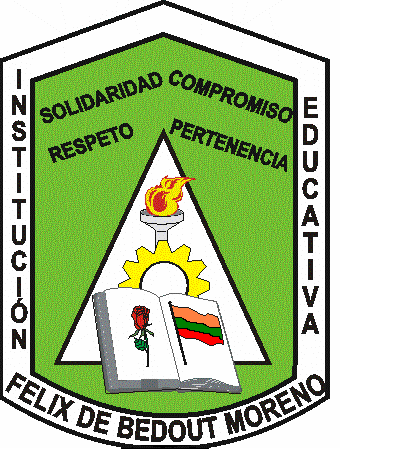 INSTITUCIÓN EDUCATIVA FÉLIX DE BEDOUT MORENO“Educamos en el ser y el conocer con respeto y compromiso”GUÍA DE TRABAJO – PELÍCULA “SIMPLY IRRESISTIBLE”